Directions to Lemberg Children’s Center at Brandeis University457 Old South Street Waltham, MA 02453DIRECTIONS TO BRANDEIS UNIVERSITYhttp://www.brandeis.edu/directions.html | 781-736-2000 - press 2 for directionsBrandeis is located just 10 miles west of Boston and is accessible by both car and MBTA transit:From the Massachusetts Turnpike (Interstate 90) Eastbound: Take exit 123 for I-95/Rt 128. Keep left for 95/128 North. While on the ramp, exit immediately onto exit 39A for Route 30. Bear left onto Route 30. Turn right at the first traffic light onto River Road. Follow this for two miles (during which River Road becomes South Street). After RR crossing take first right, Old South Street. 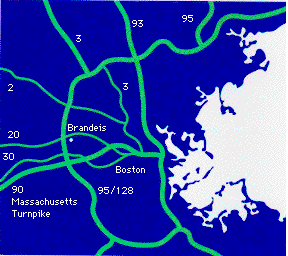 From the Massachusetts Turnpike (Interstate 90) Westbound: Take exit 123B for Weston, Rte. 30. At the end of the ramp, turn right onto Park Road. At the traffic light, turn right onto Route 30. Turn left at the next traffic light onto River Road. Follow this for two miles (during which River Road becomes South Street). After RR crossing take first right, Old South Street. From I-95/Route 128 Southbound: Take exit 39A for Route 30. At end of ramp, proceed through traffic light (across Route 30) onto River Road. Follow this for two miles (during which River Road becomes South Street). After RR crossing take first right, Old South Street. From I-95/Route 128 Northbound: Take exit 39A for Route 30. Route 30 is one of several options at this exit, so follow signs carefully. Turn left at the top of the ramp onto Route 30. Turn right at the traffic lights onto River Road. Follow this for two miles (during which River Road becomes South Street). After RR crossing take first right, Old South Street. By Commuter Rail: Commuter train service is available from Boston's North Station (Fitchburg / South Acton line) to the Brandeis/Roberts Station which borders the campus. Check https://www.mbta.com/schedules/commuter-rail   To reach Lemberg walk toward hill and cross the parking lot (north). Old South Street is first street on right. Lemberg is 1000 feet ahead, second building on left.By MBTA Bus: The 553 bus runs directly to Brandeis Campus and South Street, while the 70 bus stops near campus. For more information on times and transfers, use the MBTA rider tool. Entering 457 South St. Waltham, MA 02454 as your destination, you can find the most appropriate route for you.PARKING AT THE LEMBERG CHILDREN’S CENTER When on Old South Street (one-way), we are the second building on the left (clear cedar building).  You can park on the right side of Old South Street in any of the spots on the street or in the spaces marked “15 Minute Parking for Drop-off and Pick-up”.  If you will be in one of these parking spaces 4:45 – 6:00pm, please request a “Lemberg pass” for your dashboard. 
